Bildiri ÖzetiBildiri Başlığı:Bildirinin Ana Araştırma Sorusu: Bildirinin Temel Savı:Anahtar Kelimeler:Bildiri Özeti (En fazla 500 kelime):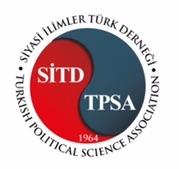 I.Ulusal Siyaset Bilimi Kongresi Bildiri Başvuru Formu Ad-Soyad:Bağlı Olduğu Kurum ve Görevi :Cep Telefonu:Eposta: